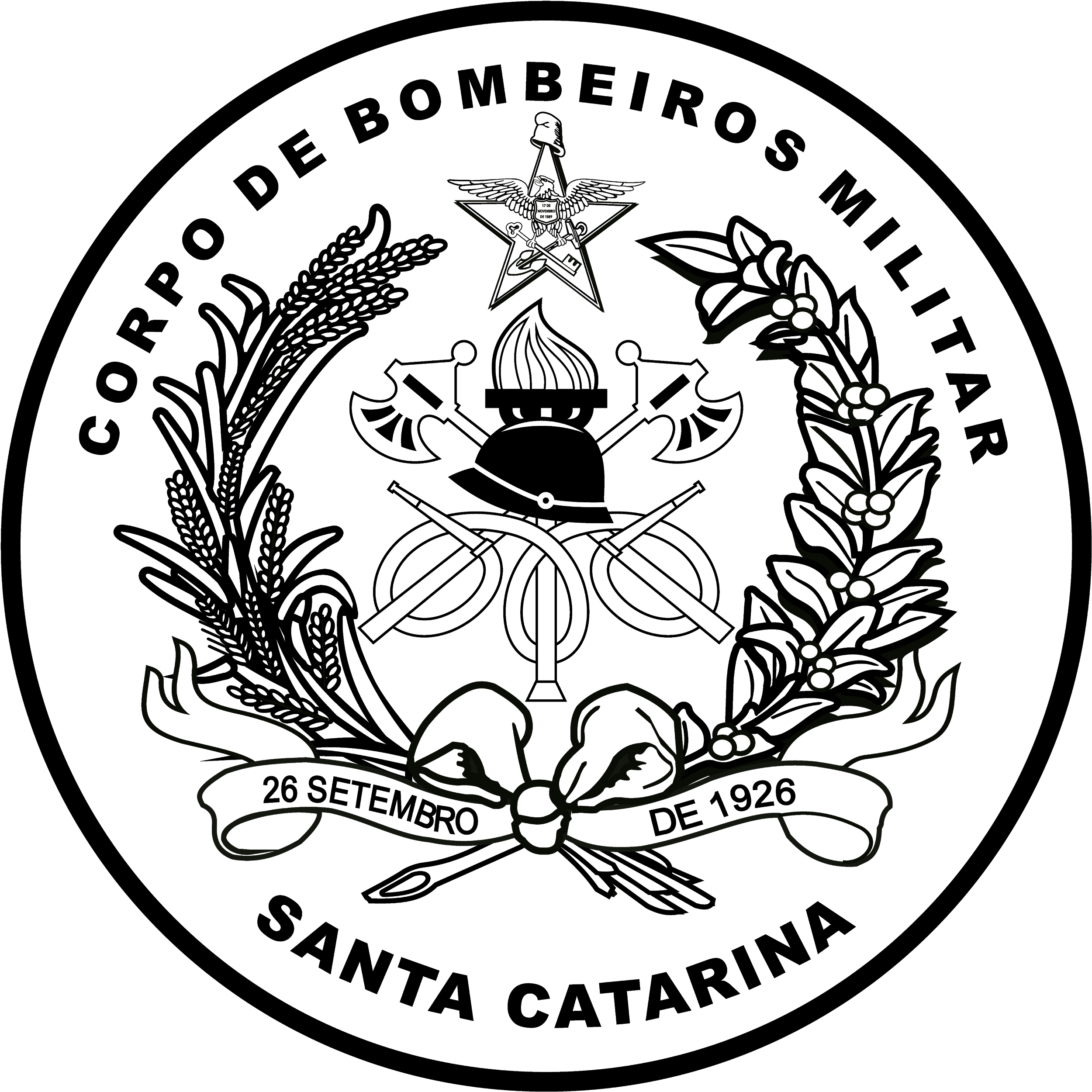 ESTADO DE SANTA CATARINASECRETARIA DE ESTADO DA SEGURANÇA PÚBLICACORPO DE BOMBEIROS MILITAR2ª REGIÃO DE BOMBEIROS MILITAR15º BATALHÃO DE BOMBEIROS MILITARBOLETIM INTERNO Nº 02QUARTEL EM RIO DO SUL, 18 DE JUNHO DE 2020 (QUINTA-FEIRA)CORPO DE BOMBEIROS MILITAR DE SANTA CATARINA2ª REGIÃO DE BOMBEIROS MILITARBOLETIM DO 15º BATALHÃO DE BOMBEIROS MILITARNr 02-2020Quartel em Rio do Sul, 18 de Junho de 2020.(QUINTA-FEIRA)Publico para o conhecimento e devida execução, o seguinte:1ª PARTE – SERVIÇOS DIÁRIOSConforme escalas de serviço arquivadas nas OBM/15ºBBM.COMANDOS DIVERSOS	Deixa de responder pelo comando do 1º/2ª/15ºBBM – Taió, o Cap BM Mtcl 382665-1 ARTHUR Roberto Vogel Filho, devido o término de gozo férias regulamentares do 2º Ten BM Mtcl 988757-1 Mateus Henrique SCHUHMACHER Valério, a contar do dia 10 de junho de 2020.	Reassume o Comando do 1º/2ª/15ºBBM – Taió o 2º Ten BM Mtcl 988757-1 Mateus Henrique SCHUHMACHER Valério, devido ao término de gozo férias regulamentares, a contar do dia 10 de junho de 2020.ALTERAÇÃO DO HORÁRIO DO EXPEDIENTEAUTORIZAÇÃO PARA EXPEDIENTE ALTERNATIVO AO PADRÃO – POR INTERESSEPARTICULARI. Nos termos dos §§ 4º, 5º e 7º do Art. 3º da Ordem Administrativa Nr 1-CmdoG, de 3 de março de 2020, autorizo o 3º Sgt BM Mtcl 927714-5 EVERTON DE SOUZA, do 1º/3ª/5ºBBM - Rio do Sul, a realizar expediente ordinário alternativo ao padrão, das 1100h às 1800h, sem intervalo para almoço, de segunda a sexta-feira, com a necessidade de compensação de horas, sendo 2 (duas) vezes na semana, das 0730h às 1000h (segundas e quintas-feiras), a contar de 29 de maio de 2020.II. Registro que o expediente ordinário alternativo poderá sofrer alterações em razão das especificidades ora decorrentes da pandemia do COVID-19.Conforme processo no SGPe 15073/2020.I. Nos termos dos §§ 4º, 5º e 7º do Art. 3º da Ordem Administrativa Nr 1-CmdoG, de 3 de março de 2020, autorizo o 3º Sgt BM Mtcl 927758-7 GILVANO KANTOVITZ, do 1º/3ª/5ºBBM - Rio do Sul, a realizar expediente ordinário alternativo ao padrão, das 0700h às 1300h, de segunda a sexta-feira, com a necessidade de compensação de horas, sendo 2 (duas) vezes na semana, das 1400h às 1900h (terças e quintas-feiras), a contar de 29 de maio de 2020.II. Registro que o expediente ordinário alternativo poderá sofrer alterações em razão das especificidades ora decorrentes da pandemia do COVID-19.Conforme processo no SGPe 14993/2020.I. Nos termos dos §§ 4º, 5º e 7º do Art. 3º da Ordem Administrativa Nr 1-CmdoG, de 3 de março de 2020, autorizo o 3º Sgt BM Mtcl 927810-9 ROBSON ELIEL RIBEIRO, do 2º3º3ª/5º BBM – Pouso Redondo, a realizar expediente ordinário alternativo ao padrão, das 0800h às 1200h e das 1300h às 1700h, de segunda a sexta-feira, sem a necessidade de compensação de horas, a contar de 29 de maio de 2020.II. Registro que o expediente ordinário alternativo poderá sofrer alterações em razão das especificidades ora decorrentes da pandemia do COVID-19.Conforme processo no SGPe 15057/2020.I. Nos termos dos §§ 4º, 5º e 7º do Art. 3º da Ordem Administrativa Nr 1-CmdoG, de 3 de março de 2020, autorizo o Cb BM Mtcl 927767-6 MARCOS ANTÔNIO VIEIRA, do 1º/3ª/5º BBM - Rio do Sul, a realizar expediente ordinário alternativo ao padrão, das 0700h às 1300h, de segunda a sexta-feira, com a necessidade de compensação de horas, sendo 2 (duas) vezes na semana, das 1400h às 1900h (segundas e quintas-feiras), a contar de 29 de maio de 2020.II. Registro que o expediente ordinário alternativo poderá sofrer alterações em razão das especificidades ora decorrentes da pandemia do COVID-19.Conforme processo no SGPe 15013/2020.I. Nos termos dos §§ 4º, 5º e 7º do Art. 3º da Ordem Administrativa Nr 1-CmdoG,de 3 de março de2020, autorizo o Cb BM Mtcl 927174-0-01 GIOVANE JOSÉ GIACOMINI, da 3ª/5º BBM Rio do Sul, a realizar expediente ordinário alternativo ao padrão, das 1300h às 1900h, de segunda a sexta-feira, com a necessidade de compensação de horas, sendo 3 (três) vezes na semana, das 08:30h às 11:50h (segunda, quarta e sexta), a contar de 29 de maio de 2020.II. Registro que o expediente ordinário alternativo poderá sofrer alterações em razão das especificidades ora decorrentes da pandemia do COVID-19.Conforme processo no SGPe 15002/2020.I. Nos termos dos §§ 4º, 5º e 7º do Art. 3º da Ordem Administrativa Nr 1-CmdoG, de 3 de março de 2020, autorizo o Sd BM Mtcl 931831-3 TEDICELER MAICON MÜLLER, do 1º/3ª/5º BBM - Rio do Sul, a realizar expediente ordinário alternativo ao padrão, das 0700h às 1400h, sem intervalo para almoço, de segunda a sexta-feira, com a necessidade de compensação de horas, sendo 2 (duas) vezes na semana, das 1500h às 1700h (segundas-feiras) e das 1500h às 1800h (sextas-feiras), a contar de 29 de maio de 2020.II. Registro que o expediente ordinário alternativo poderá sofrer alterações em razão das especificidades ora decorrentes da pandemia do COVID-19.Conforme processo no SGPe 15048/2020.I. Nos termos dos §§ 4º, 5º e 7º do Art. 3º da Ordem Administrativa Nr 1-CmdoG, de 3 de março de 2020, autorizo o Sd BM Mtcl 964571-3 LUCAS DE SOUZA, do 1º/3ª/5º BBM Rio do Sul, a realizar expediente ordinário alternativo ao padrão, das 0700h às 1300h, de segunda a sexta-feira, com a necessidade de compensação de horas, sendo 2 (duas) vezes na semana, das 1400h às 1900h (terças e quintas-feiras), a contar de 29 de maio de 2020.II. Registro que o expediente ordinário alternativo poderá sofrer alterações em razão das especificidades ora decorrentes da pandemia do COVID-19.Conforme processo no SGPe 15008/2020.PAULO DINIZ ARRUDA NUNES – Ten Cel BMComandante do 5°BBM(Transcrição BI Nr 23 do 5º BBM de 4 Jun 2020)AUTORIZAÇÃO PARA EXPEDIENTE ALTERNATIVO AO PADRÃO – POR INTERESSE DOSERVIÇOI. Nos termos dos §§ 4º, 5º e 7º do Art. 3º da Ordem Administrativa Nr 1-CmdoG, de 3 de março de 2020, autorizo os seguintes bombeiros militares a realizar expediente ordinário alternativo ao padrão, a contar de 2 de junho de 2020.	a) Cap BM Mtcl 382665-1-02 ARTHUR ROBERTO VOGEL FILHO, da 3ª/5º BBM - Rio do Sul, das 1300h às 1900h, de segunda a sexta-feira, com a necessidade de compensação de horas, em escala de serviço operacional e mais 1 (um) expediente semanal, das 0700h às 1200h, se necessário para o completamento da carga horária.	b) 2º Ten BM Mtcl 988783-0-01 DANIEL LOPES GONÇALVES, 1º/3ª/5º BBM - Rio do Sul, das 1300h às 1900h, de segunda a sexta-feira, com a necessidade de compensação de horas, em escala de serviço operacional e mais 1 (um) expediente semanal, das 0700h às 1200h, se necessário para o completamento da carga horária.	c) 2º Ten BM Mtcl 928593-8-02 JULIANO ANTÔNIO VIEIRA, da 3ª/5º BBM - Rio do Sul, das 1300h às 1900h, de segunda a sexta-feira, com a necessidade de compensação de horas, em escala de serviço operacional e mais 1 (um) expediente semanal, das 0700h às 1200h, se necessário para o completamento da carga horária.	d) Sub Ten BM Mtcl 922575-7-01 JOÃO HENRIQUE SABINO, do 1º/3ª/5º BBM - Rio do Sul, das 1300h às 1900h, de segunda a sexta-feira, com a necessidade de compensação de horas, sendo 2 (duas) vezes na semana, das 0700h às 1200h.	e) Sub Ten BM Mtcl 921900-5-01 MARCOS RENATO HOLLER, do 1º/3ª/5º BBM - Rio do Sul, das 1300h às 1900h, de segunda a sexta-feira, com a necessidade de compensação de horas, sendo 2 (duas) vezes na semana, das 0700h às 1200h.	f) 1º Sgt BM CTISP Mtcl 915872-3-30 NILSON LUIZ, da 3ª/5º BBM - Rio do Sul, das 1300h às 1900h, de segunda a sexta-feira, com a necessidade de compensação de horas, sendo 2 (duas) vezes na semana, das 0700h às 1200h.	g) 3° Sgt BM Mtcl 927155-4-01 RODRIGO MANOEL ADÃO, do 1º/3ª/5º BBM - Rio do Sul, das 1300h às1900h, de segunda a sexta-feira, com a necessidade de compensação de horas, sendo 2 (duas) vezes na semana, das 0700h às 1200h.	h) Cb BM Mtcl 930092-9 MARCELO DOS SANTOS PEREIRA, do 1º/3ª/5º BBM - Rio do Sul, das 1300h às1900h, de segunda a sexta-feira, com a necessidade de compensação de horas, sendo 2 (duas) vezes na semana, das 0700h às 1200h.	i) Sd BM Mtcl 932248-5-01 BÁRBARA ELISA DA SILVA NASCIMENTO, do 1º/3ª/5º BBM – Rio do Sul, das 1300h às 1900h, de segunda a sexta-feira, com a necessidade de compensação de horas, sendo 2 (duas) vezes na semana, das 0700h às 1200h.	j) Sd BM Mtcl 932253-1-01 PAULO HENRIQUE DO NASCIMENTO, do 1º/3ª/5º BBM - Rio do Sul, das 1300h às 1900h, de segunda a sexta-feira, com a necessidade de compensação de horas, sendo 2 (duas) vezes na semana, das 0700h às 1200h.	k) Sd BM Mtcl 692165-5-01 MARCO ANTÔNIO DE SOUZA, do 1º/3ª/5º BBM - Rio do Sul, das 1300h às1900h, de segunda a sexta-feira, com a necessidade de compensação de horas, sendo 2 (duas) vezes na semana, das 0700h às 1200h.	l) 2º Ten BM Mtcl 988757-1 MATEUS HENRIQUE SCHUHMACHER VALÉRIO, do 3º3ª/5º BBM - Taió, das 1300h às 1900h, de segunda a sexta-feira, com a necessidade de compensação de horas, em escalade serviço operacional e mais 1 (um) expediente semanal, das 0700h às 1200h, se necessário para o completamento da carga horária.	m) Sd BM Mtcl 691934-0 LUCIANO ARANTES, do 1º3º3ª/5º BBM - Taió, das 1300h às 1900h, de segunda a sexta-feira, com a necessidade de compensação de horas, sendo 2 (duas) vezes na semana, das 0700h às 1200h.	n) 1º Ten BM Mtcl 929606-9-02 RUBENS JOSÉ BABEL JUNIOR, do 4º3ª/5º BBM – Ituporanga, das 1300h às 1900h, de segunda a sexta-feira, com a necessidade de compensação de horas, em escala de serviço operacional e mais 1 (um) expediente semanal, das 0700h às 1200h, se necessário para o completamento da carga horária.	o) 2º Sgt BM Mtcl 927158-9 MARCOS DUARTE DA SILVA, do 1º/4º/3ª/5º BBM- Ituporanga, das 1300h às 1900h, de segunda a sexta-feira, com a necessidade de compensação de horas, sendo 2 (duas) vezes na semana, das 0700h às 1200h.	p) 3º Sgt BM Mtcl 927761-7 ANDREI FERNANDO MONTIBELER, do 1º/4º/3ª/5º BBM-Ituporanga, das 1300h às 1900h, de segunda a sexta-feira, com a necessidade de compensação de horas,sendo 2 (duas) vezes na semana, das 0700h às 1200h.	q) 3º Sgt BM CTISP Mtcl 916148-1-30 GELSON LUIS BARROS PINHEIRO, do 1º/4º/3ª/5º BBM- Ituporanga, das 1300h às 1900h, de segunda a sexta-feira, com a necessidade de compensação de horas, sendo 2 (duas) vezes na semana, das 0700h às 1200h.	r) 3º Sgt BM Mtcl 924331-3 VANDERLEI NUNES FERREIRA, do 2º5º3ª/5º BBM – Trombudo Central, das 1300h às 1900h, de segunda a sexta-feira, com a necessidade de compensação de horas, sendo 2 (duas) vezes na semana, das 0700h às 1200h.	s) Sd BM Mtcl 692346-1 MARINA DA FONTOURA, do 1º5º3ª/5º BBM- Trombudo Central, das 1300h às 1900h, de segunda a sexta-feira, com a necessidade de compensação de horas, sendo 2 (duas) vezes na semana, das 0700h às 1200h.	t) Sd BM Mtcl 692265-1 PIERRE ALBERTO MEES SIMÃO JUNIOR, do 1º5º3ª/5º BBM –Trombudo Central, das 1300h às 1900h, de segunda a sexta-feira, com a necessidade de compensação de horas, sendo 2 (duas) vezes na semana, das 0700h às 1200h.	u) Sub Ten BM Mtcl 921904-8 CELSO MONTAGNA, do 1º5º3ª/5º BBM - Presidente Getúlio, das 1300h às 1900h, de segunda a sexta-feira, com a necessidade de compensação de horas, sendo 2(duas) vezes na semana, das 0700h às 1200h.	v) Sd BM Mtcl 932351-1 MARCELO NEHRING, do 1º5º3ª/5º BBM- Presidente Getúlio, das 1300h às 1900h, de segunda a sexta-feira, com a necessidade de compensação de horas, sendo 2 (duas) vezes na semana, das 0700h às 1200h.II. Registro que o expediente ordinário alternativo poderá sofrer alterações em razão das especificidades ora decorrentes da pandemia do COVID-19.Conforme processo no SGPe 15512/2020.PAULO DINIZ ARRUDA NUNES – Ten Cel BMComandante do 5°BBM(Transcrição BI Nr 23 do 5º BBM de 4 Jun 2020)	2ª PARTE – INSTRUÇÃO E ENSINOSem Alteração3ª PARTE – ASSUNTOS GERAIS E ADMINISTRATIVOSSem alteraçãoALTERAÇÃO DE OFICIAISSem alteraçãoALTERAÇÕES DE SUBTENENTES E SARGENTOSFÉRIAS TÉRMINO DE GOZO	Em 15 de junho de 2020, apresentou-se por término de férias regulamentares, o 3º Sgt BM RR CTISP Mtcl 915871-5 MANFRED HENRIQUE RAUSCH, da 1ª/15ºBBM – Rio do Sul. INÍCIO DE GOZO 	Em 18 de junho de 2020, iniciou o gozo de férias regulamentares, o 3° Sgt BM Mtcl 923155-2 MARCOS ANTÔNIO FABREGAS FILHO, da 1ª/15º BBM – Rio do Sul. ALTERAÇÕES DE CABOS E SOLDADOSFÉRIAS TÉRMINO DE GOZO	Em 15 de junho de 2020, apresentou-se por término de férias regulamentares, o Sd BM Mtcl 691580-9 EVILÁZIO HENRIQUE JUNIOR, do 1º/1º/1ª/15º BBM - Trombudo Central;	Em 17 de junho de 2020, apresentou-se por término de férias regulamentares, o Sd BM Mtcl 932351-1 MARCELO NEHRING, do 1º/2º/1ª/15º BBM- Presidente Getúlio.	Em 15 de junho de 2020, apresentou-se por término de férias regulamentares, o Sd-1 BM Mtcl 397230-5 GLÁUCIO DE SOUZA BEUMER, do 1º/1ª/15º BBM – Rio do Sul.INÍCIO DE GOZO 	Em 01 de junho de 2020, iniciou o gozo de férias regulamentares a Sd BM Mtcl 962336-1 JÉSSICA CRUZ CECHELLA, do 1º/2ª/15ºBBM – Taió.	Em 13 de junho de 2020, iniciou o gozo de férias regulamentares, o Sd-1 BM Mtcl 930623-4 LAIONEL DA SILVA, do 1º/1ª/15ºBBM – Rio do Sul.	Em 15 de junho de 2020, iniciou o gozo de férias regulamentares, o Sd BM Mtcl 692171-0 THYAGO GARCIA, do 1º/1º/1ª/15ºBBM - Trombudo Central.	Em 17 de junho de 2020, iniciou o gozo de férias regulamentares, o Cb BM Mtcl 927202-0 EDESIO CRISTOFOLINI, do 1º/1ª/15ºBBM – Rio do Sul.LICENÇA ESPECIALTÉRMINO DE GOZO	Em 13 de junho de 2020, apresentou-se por término de Licença Especial, o Cb BM Mtcl 929325-6 DIOGO FELIX DA SILVA, do 1º/1ª/15ºBBM – Rio do Sul.4ª PARTE – JUSTIÇA E DISCIPLINASem Alteração(ASSINADO DIGITALMENTE)__________________________________________JEFFERSON DE SOUZA  – Ten Cel BMComandante do 15ºBBM